UNC-DUKE CONSORTIUM FOR LATIN AMERICAN AND CARIBBEAN STUDIES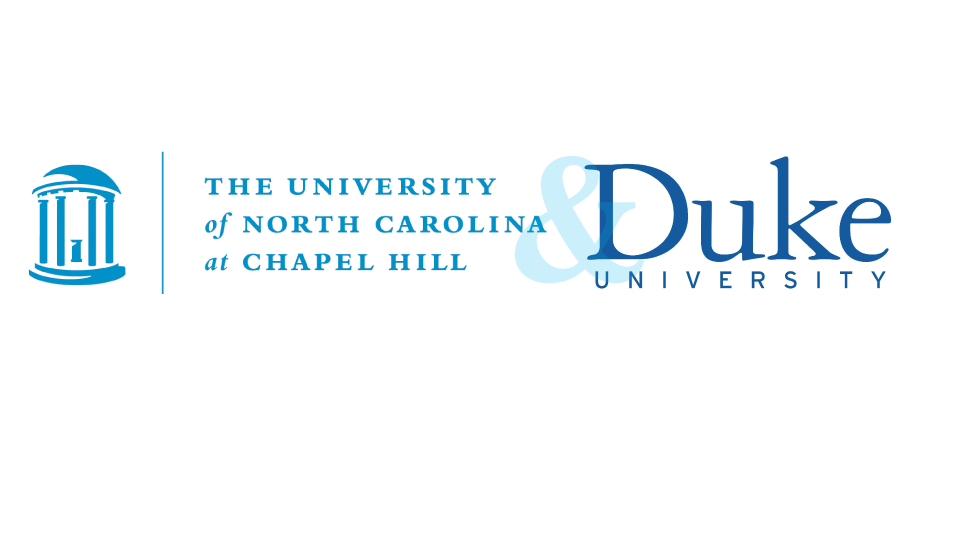 DUKE-UNC CONSORTIUM FOR MIDDLE EAST STUDIESMigration & Human Rights: Stories from Latin America & the Middle EastReading GuideName: Date: Readings: Balloffet, Lily. “Syrian Refugees in Latin America: Diaspora Communities as Interlocutors.” LASA Forum, vol. 47, no. 1, 2016, pp. 9-14.Gill, Hannah. “Latinos in North Carolina. A Growing Part of the State’s Economic and Social Landscape.” Excerpt from “The Latino Migration Experience in North Carolina: New Roots in the Old North State (UNC Press 2010). Republished on the website of the Immigration Policy Center, 2012, https://migration.unc.edu/files/2013/05/latinos_in_north_carolina_032112.pdf.
Syrian Refugees in Latin America: Diaspora Communities as Interlocutors1.  Balloffet describes the importance of networks (and organizations) established among Arab diasporic communities in Latin America. Provide an example of one network mentioned in the article and its impact on society in Latin America.2.  How have contemporary migration flows from the Middle East been accepted in Latin America?Latinos in North Carolina: A Growing Part of the State’s Economic and Social Landscape1.  Gill writes, “Not only have migrants not been seen, they have not been heard…” What does she mean by this statement?
2.  Describe at least two factors that have spurred migration to North Carolina.